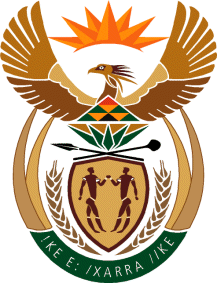 MINISTRY OF DEFENCE & MILITARY VETERANSNATIONAL ASSEMBLYQUESTION FOR WRITTEN REPLY3366.	Ms N K F Hlonyana (EFF) to ask the Minister of Defence and Military Veterans:(1)	What is the (a) total number of pieces of artillery that the SA National Defence Force currently owns and (b) type of each piece of artillery;(2)	whether each piece of artillery is functional; if not, why not; if so, what are the relevant details?							NW3852EREPLY:Due to security sensitivity on this question, the response thereto can only be disclosed in a Closed Session of the Joint Standing Committee on Defence